Общая информацияОписание проектаРеализация проекта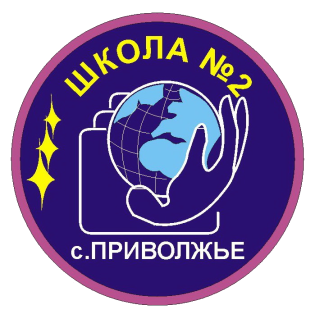 ПАСПОРТ ПРОЕКТАНаименование проектаИКЛ (инженерная коворкинг – лаборатория)Период выполнения проекта01.09.2018-31.05.2018Фамилия Имя ОтчествоМесто работы, должностьКонтактный телефон Электронная почтаРуководитель проектаЛевина М.А.ГБОУ СОШ № 2 с. Приволжье, учитель математики и информатики89370695687, marinalew.marina@mail.ruУчастники проектаАнтипова Ю.В., Калинкина Н.А., Павлятчик Д.А.ГБОУ СОШ № 2 с. Приволжье, учитель начальных классовГБОУ СОШ № 2 с. Приволжье, учитель начальных классовГБОУ СОШ № 2 с. Приволжье, информатикиdonenko-sn@mail.ru89277040804, kalinkina_82@mail.ru89277120803, threedo@yandex.ruКонсультанты проектаИлюхин В.Н.Богатов П.А.«Самарский национальный исследовательский университетимениакадемика С.П. Королева», директор научно-образовательного центра робототехники и мехатроникиСамарского университета,доцент кафедры автоматических систем энергетических установокСамарский областной центр детско-юношеского технического творчества, директор89050176172, iwnik@yandex.ru8 (846) 332-40-32 доб. 111,  kvantorium63@gmail.comЦелевая аудитория проектаУчащиеся 1-8 классовКраткое описание проекта (аннотация)Создание условий для самоопределения школьников через организацию школьной инженерной коворкинг- лаборатории. Лаборатория будет представлять собой открытое коворкинг-пространство для свободной инженерной научно-исследовательской деятельности обучающихся, на базе которого будут организованы: Внеурочная деятельность обучающихся (работа кружка «Робототехника» (1-8 классы) Окружной фестиваль по робототехнике и проектной деятельности Проведение двух профессиональных сменЛетняя инженерная школа Встречи и мастер-классы  преподавателей организаций-партнеров и преподавателей объединения «Робототехника»Работа сетевойonline-платформыРезультатом проекта станет повышение интереса обучающихся к научно-техническому творчеству, самостоятельной исследовательской деятельности и инженерно-техническим специальностям.Актуальность проекта (решаемая проблема)Повышение интереса учащихся к техническому творчествуНеумение выпускников выстраивать самостоятельную исследовательскую деятельность;Отсутствие у учащихся элементарных представлений и практических навыков в инженерно-технической специальности.Цель проектаСоздание «Инженерной коворкинг-лаборатории» для развития творческих способностей и формирования ранней профориентации детей, подростков и юношества в процессе конструирования и программирования роботов на основе образовательных робототехнических наборов.Задачи проектаРасширение охвата учащихся;  выявление и развитие одаренных детей.Организация и проведение фестиваля по робототехнике и проектной деятельности окружного уровней.Организация и проведение «Летней инженерной школы».Организация и проведение профессиональных смен.Повышение квалификации  педагогов объединения «Робототехника».Участие воспитанников объединения «Робототехника» во внешних соревнованиях:Робофест-Приволжье 2018, Региональные отборочные соревнования на Всероссийскую робототехническую олимпиаду и т.д.Подготовка и проведение мастер-классов педагогами объединения.Результаты проектаУвеличение охвата учащихся, занимающихся в кружке «Робототехника» до 30% от учащихся 1-8 классовПроведение фестиваля по робототехнике и проектной деятельности окружного уровня Проведение мастер-классов педагогами объединения «Робототехника»Проведение профессиональных смен.Проведение «Летней инженерной школы» Ключевые события проектаКлючевые события проектаКлючевые события проектаКлючевое событиеДатаРезультатОткрытие проекта «ИКЛ»: мастер-классы для учащихся и родителей (Левина М.А., Калинкина Н.Ю., Антипова Ю.В., Павлятчик Д.А.).Проведение фестиваля по робототехнике и проектной деятельности:Разработка нормативной документации. (8.10-15.10.2018)Подготовка к проведению фестиваля (8.10-10.11.2018)Рассылка информации по школам округа (22.10-26.10)Составление списка участников (Антипова Ю.В. – 1 команда, Калинкина Н.Ю. – 1 команда, Левина М.А. – 1 команда, Павлятчик Д.А. – 2 команды) (29.10-05.11.2018)Подготовка команд к участию в соревнованиях (8.10-10.11.2018)Проведение фестиваляПроведение профессиональных пробРассылка информации по школам района (08.10-15.10.2018) и (11.03-16.03.2018)Проведение профессиональных пробПроведение «Летней инженерной школы»Набор учащихся «Летней инженерной школы»Проведение «Летней инженерной школы»Повышение квалификации педагогов объединения «Робототехника»Поиск курсов повышения квалификацииПрохождение курсов повышения квалификации педагогами объединенияВзаимодействие с детским технопарком «Кванториум 63»Посещение детского технопарка "Кванториум Тольятти"Участие во внешних конкурсахРегиональный фестиваль по робототехнике (г. Отрадный): 6 команд (Калинкина Н.Ю., Левина М.А., Павлятчик Д.А.)ВРО: 5 команд (Павлятчик Д.А.)Робофест Приволжье: 1 команда (Павлятчик Д.А.)НПК Взлет: Левина М.А., Павлятчик Д.А.Окружной этап всероссийского конкурса «#Вместе ярче»: 1 команда (Левина М.А., Калинкина Н.Ю.)Проведение занятий внеурочной деятельности «Робототехника»1-6 классы:1 классы (Антипова Ю.В.)2 классы (Калинкина Н.Ю.)3 классы (Павлятчик Д.А.)4 классы (Левина М.А.)5-6 классы (Павлятчик Д.А.)Закрытие проекта «ИКЛ»: Соревнования «решение кейсов»27.09.201812.11-16.11.201823.10-31.10.2018 и  25.03-31.03.201827.05-19.06.2018в течение  года26.11-30.11.2018В течение годаВ течении года по расписанию ВД19 июняПроведение мастер-классов для учащихся и их родителей 1, 2, 3, 4 классовпроведение фестиваля по робототехнике и проектной деятельности(совместно с ДДТ Фирсова С.А.)Проведение профессиональных смен(совместно с ДДТ Фирсова С.А.)Проведение «Летней инженерной школы»Педагоги объединения прошли повышение квалификациюНалажено сотрудничество с «Кванториум Тольятти»Участие, победа в конкурсахПроведение уроков внеурочной деятельностиПроведение  мероприятия для учащихся посещающих «Летнюю инженерную школу»Границы проекта Муниципальный район Приволжский Самарской области, Юго-Западный округРесурсное обеспечение проектаОбразовательные робототехнические наборы: LEGOMindstormsEducationEV3, LEGO «Простые механизмы», LEGO «Физика и технология», LEGO «Возобновляемые источники энергии», LEGO EducationWeDo 2.0 «Полный», «Амперка» (Матрешка Z), Технолаб «Исследовательский уровень», 3D принтер, Arduino, КвадрокоптерыSyma, паяльная станция, комплект RaspberryPi.Финансовое обеспечениеФинансовое обеспечениеФинансовое обеспечениеСтатьи затратОбъем затратИсточники финансированияНаградной материал для участников фестиваля.5000Бюджет ГБОУ СОШ № 2 с. Приволжье